СПЕЦИАЛНОСТ „ПУБЛИЧНА АДМИНИСТРАЦИЯ“ОКС „МАГИСТЪР“ , РЕДОВНО ОБУЧЕНИЕ[….ЗАГЛАВИЕ….]МАГИСТЪРСКА ТЕЗАСофия, 2022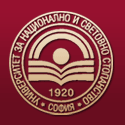 УНИВЕРСИТЕТ ЗА НАЦИОНАЛНО И СВЕТОВНО СТОПАНСТВОФАКУЛТЕТ „УПРАВЛЕНИЕ И АДМИНИСТРАЦИЯ“КАТЕДРА „ПУБЛИЧНА АДМИНИСТРАЦИЯ“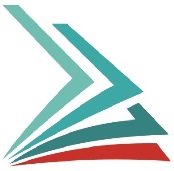 Дипломант:Научен ръководител:Именафак.№xxxxxxxxxx_xxxxx@unwe.bgдоц. д-р ХХХХХХХХХХХХХ